13 de Julio  2020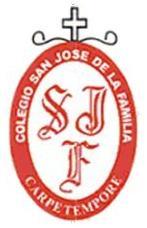 6°CuarentenaEstimadas Familias:Enviamos un afectuoso saludo a todos y deseamos de todo corazón que se encuentren con buena salud.Como siempre para realizar estas actividades, solicitamos que sea junto a un adulto que explique y guíe la ejecución, invitando a desarrollar de la mejor manera cada actividad, y se pueda evidenciar el orden, la dedicación y compromiso del estudiante y su familia.También incluiremos desafíos, los cuales deben ser enviados al correo de su educadora con una fotografía de la actividad solicitada, donde se vea claramente la ejecución de esta para poder retroalimentarla.SE RECUERDA: MANTENER LOS TEXTOS LIMPIOS, HOJAS ESTIRADAS, SIN BORRONES Y UBICARLOS EN UN LUGAR DONDE PUEDAN MANTENERSE EN ÓPTIMAS CONDICIONES.Enviamos las mejores energías para enfrentar estos tiempos difíciles.Estaremos atentos a sus mail y WhatsApp con dudas.Educadoras de PárvulosNivelEducadoraCorreo ElectrónicoPre kínder AMargarita Acevedomacevedo@sanjosedelafamilia.clPre kínder BPaola Olivarespaolivares@sanjosedelafamilia.clPre Kinder CKaren Vidalkvidal@sanjosedelafamilia.clKinder AKaren Vidalkvidal@sanjosedelafamilia.clKinder BPaola Olivarespaolivares@sanjosedelafamilia.clKinder CErika Sossaebsossa@sanjosedelafamilia.clLUNES 13 /7MARTES 14/7MIERCOLES 15/7JUEVES 16/7VIERNES 17/7LIBRO CALIGRAFIX MATEMÁTICASLIBRO CALIGRAFIX MATEMÁTICAS NÚMEROSBusca tu cuaderno cuadriculado con forro azulTrabajaremos el  número” 9 ” siguiendo las siguientes instruccionesEn la segunda línea colocar nombre apellido    Fecha.Que el adulto divida el cuaderno        En dos a la mitad con una línea horizontal.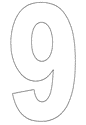 Número     y proveerá de revistas. Diarios, calendarios viejos etc.El niño/a  deberá buscar y recortar muchos números 9 para luego, pegarlos  dentro del número 9 dibujado por el adulto.Luego con lápiz grafito  escribirá  muchos números 9 alrededor del número. Utilizando siempre  9 cuadrados de la  cuadricula del cuaderno.En la segunda mitad de la hoja el niño deberá dibujar  9 elementos y colorear sin salirse de los márgenes ni dejar espacios blancos.Al finalizar brinde un gesto de cariño y felicite su trabajo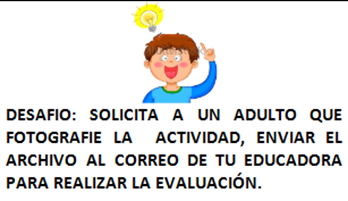 MATEMÁTICAS NÚMEROShttps://www.youtube.com/watch? v=71hiB8Z-03k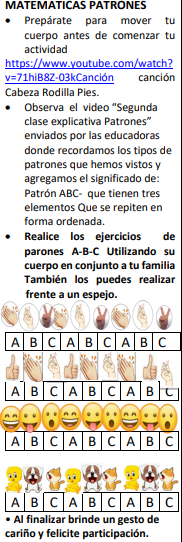 LIBRO CALIGRAFIX MATEMÁTICASMATEMÁTICAS NÚMEROSObserva el  video  https://www.youtube.com/watch?v=KGQRuvKFPkw• Facilite la bandeja con sémola y dicte un número del 1 al 10 Luego pida que coloque el número que va antes de ese número y el que va después.•	(Puedes usar la misma actividad con fichas de los números del 1 al 10)•	Libro Caligrafix Matemáticas (Números) Pág.,114-115Pág., 114-siguiendo     las siguientes instruccionesConteo y secuencia hasta el 91-une cada número con la cantidad de elementos que corresponda.                                                                                           2- Completa las secuencias numéricasPág.,115-siguiendo  estas  instrucciones• Conteo, sucesor y antecesor hasta el 9.                                            .       1-Descubre lo que falta a cada torta. Dibuja lasVelas que faltan o el número, según sea el  caso.                                                                                                                                                                                                               2-Escribe el número que va antes en cada caso.                                                                                                                                  3-Escribe el número que va después en cada•	Al finalizar brinde un gesto de cariño y felicite su trabajoMATEMATICAS PATRONESLIBRO CALIGRAFIX MATEMÁTICAS.   MATEMÁTICAS NÚMEROS•	 Observa el  video  https://www.youtube.com/watch?v=XARHIfXjk-oFacilite la bandeja con sémola y diga  un número un número del 1 al 10 en voz alta y dígale que haga más o menos pelotitas que ese número pelotitas Ejemplo:   a-Cuatro  Dibuja  más de cuatro pelotitas.                                                   b- Seis Dibuja menos de 6 pelotitas.•	Libro Caligrafix Matemáticas (Números) Pág.,116-117Pág., 116-siguiendo     las siguientes instruccionesConteo y secuencias hasta el número 9                                                                                                                                                 1-Escribe los números para completar cada secuencia y dibuja la cantidad de gorros que le corresponde a cada conjunto. 2-Escribe el número que va antes o después según corresponda.                                                                                                                                                                                                                Pág.,116-siguiendo  estas  instrucciones• Conteo, sucesor y antecesor hasta el 9.                                            .                     1- Relaciones numéricas más menos y menor que, mayor y menor que.                                                                                                                1- Dibuja menos o más figuras según correspondan.                                                                                                                                     2-En cada par pinta la flor que tiene el número mayor.       •	Al finalizar brinde un gesto de cariño y felicite su trabajoLENGUAJE CONCIENCIA FONOLÓGICARealiza la página 25 del libro Semilla, sector verde.Observa los dibujos, piensa y dibuja en el recuadro 1 elemento que tenga la misma cantidad de silabas. Luego realiza lo mismo en el recuadro de dos sílabas.Con la ayuda del banco de datos escribe el nombre del objeto que dibujaste.Escribe tu nombre, apellido y fecha. LENGUAJEGRAFOMOTRICIDADJUEGO: "Palma con Palma" Toc, toc (golpean los pulgares) ¿quién es? (golpean los índices) visitas (golpean los medios)
Pasen, pasen (golpean los anulares) chuic! chuic! (golpean los meñiques, como besos de saludos)Recordamos los laberintos: "hoy vamos a realizar un laberinto especial...para ir avanzando hay que ir pasando por todos los puntos uniéndolo con una línea recta Poner énfasis en la importancia de no levantar el lápiz hasta terminar de hacer el trazo.Trabajar en el libro semilla grafomotricidad en las páginas 35 y 36, trazan el recorrido de cada laberinto con línea recta y pasando por cada punto.
LENGUAJE CONCIENCIA FONOLÓGICA Realiza la página 26 del libro semilla, sector verde.Observa los dibujos, piensa y dibuja en el recuadro  de al lado, un elemento que tenga la misma cantidad de silabas. Con la ayuda del banco de datos escribe el nombre del objeto que dibujaste.Escribe tú nombre, apellido y fecha.LENGUAJE GRAFOMOTRICIDADLENGUAJE COMPRENSIVOCOMPRENSIÓN LECTORA.Realiza la página 83 del libro semilla, sector morado.Completa el cuadro de doble entrada.Achurar o colorear los cuadros según las coordenadas.Descubre el elemento que se forma al colorear los cuadrados.EDUCACIÓN MÚSICALEnviar Actividades Pendientes Profesora Linda Albornozlalbornoz@sanjosedelafamilia.cl LENGUAJE PERCEPCIÓN VISUALInvite a cantar la canción “Ramonet, el detective”https://www.youtube.com/watch?v=ZI-18o7wK4c    Busca texto semilla página 155-156 contenido Constancia perceptivaObserva y Escribe tu nombre, apellido y  fecha. Sobre la Línea que está al lado izquierdo de la fechaPág., 155-siguiendo     las siguientes instruccionesObservan el modelo fijándose en la dirección en la que está orientada su cara.Unir con una línea las figuras que son iguales independiente de su posición. . Pág., 156-siguiendo     las siguientes instruccionesUnir con una línea las figuras que tienen igual forma. Al finalizar brinde un gesto de cariño y felicite su trabajoCOMPRENSIÓN DEL ENTORNO   Unidad de los animalesCantan y bailan la canción de los animales. https://www.youtube.com/watch?v=pgzXRKtg6ik  Luego. Recordaran las clase anteriores¿Qué son los animales? (Los ANIMALES Son seres vivos que pueden desplazarse y que se alimentan de otros seres vivos) Como podemos clasificar a los animales (Por su manera de reproducirse) comenten ¿Qué otra manera de clasificar hemos visto? Comente y Comunique que conoceremos otra forma de clasificar, pregunte ¿Todos los   alimentan viven donde mismo? Sabían ustedes que nosotros podemos clasificar a los animales de acuerdo donde viven ¿Les gustaría saber más? a observar un video llamado Los animales según su Habitad.  https://www.youtube.com/watch?v=dNEml_heHhk  Luego de comentar realizaran algunas preguntas Tales como: ¿Cómo podemos clasificar los animales según su habitad? Nómbralas.  Las anotara en  tu cuaderno personal (azul)  haciendo tres  columnas y dibuja un animal que represente cada clasificación.    Al finalizar  pregunte ¿Cuáles son los animales terrestres? ¿Cuáles son los animales aéreos?  ¿Cuáles son los animales acuáticos?  Brinde un gesto de cariño.                               LENGUAJE EXPRESIVOINGLESEnviar Actividades PendientesProfesora Camila Rivascrivas@sanjosedelafamilia.cl LUNES 20/7MARTES 21/7MIERCOLES 22/7JUEVES 23/7VIERNES 24/7ELABORACIÓN DE ACTIVIDADES PENDIENTESENVIO DE DESAFIOS PENDIENTESREFORZAR CONTENIDOS TRABAJADOSELABORACIÓN DE ACTIVIDADES PENDIENTESENVIO DE DESAFIOS PENDIENTESREFORZAR CONTENIDOS TRABAJADOSELABORACIÓN DE ACTIVIDADES PENDIENTESENVIO DE DESAFIOS PENDIENTESREFORZAR CONTENIDOS TRABAJADOSELABORACIÓN DE ACTIVIDADES PENDIENTESENVIO DE DESAFIOS PENDIENTESREFORZAR CONTENIDOS TRABAJADOSELABORACIÓN DE ACTIVIDADES PENDIENTESENVIO DE DESAFIOS PENDIENTESREFORZAR CONTENIDOS TRABAJADOSLUNES 27/7MARTES 28/7MIERCOLES 29/7JUEVES 30/7VIERNES 31/7ELABORACIÓN DE ACTIVIDADES PENDIENTESENVIO DE DESAFIOS PENDIENTESREFORZAR CONTENIDOS TRABAJADOSELABORACIÓN DE ACTIVIDADES PENDIENTESENVIO DE DESAFIOS PENDIENTESREFORZAR CONTENIDOS TRABAJADOSELABORACIÓN DE ACTIVIDADES PENDIENTESENVIO DE DESAFIOS PENDIENTESREFORZAR CONTENIDOS TRABAJADOSELABORACIÓN DE ACTIVIDADES PENDIENTESENVIO DE DESAFIOS PENDIENTESREFORZAR CONTENIDOS TRABAJADOSELABORACIÓN DE ACTIVIDADES PENDIENTESENVIO DE DESAFIOS PENDIENTESREFORZAR CONTENIDOS TRABAJADOS